MISA CON NIÑOS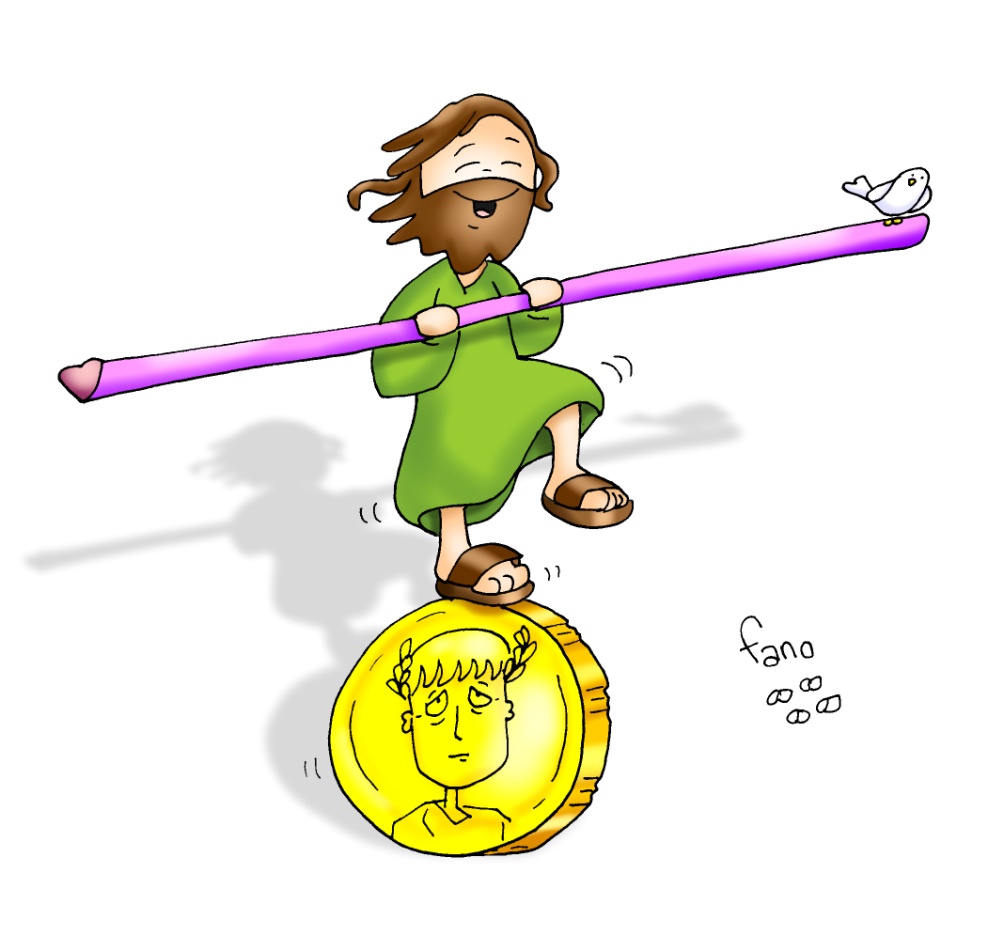 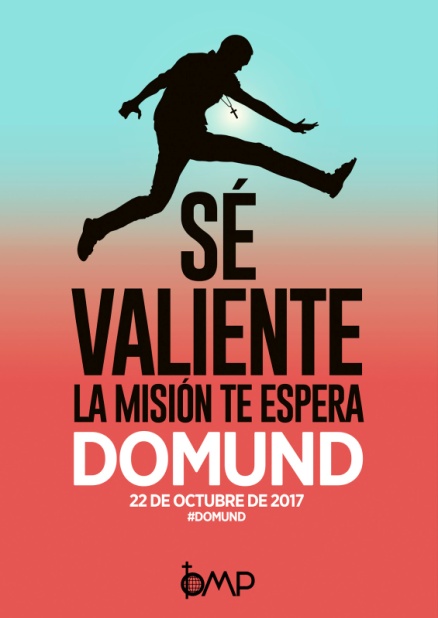 22 de octubre 2017ORDINARIO 29º-AMateo 22,15-21: “Dad al César lo que es del César y a Dios lo que es de Dios”.Mensaje: Seamos CIUDADANOS y CRISTIANOS, pero por encima de todo, el AMOR y JESÚS.ACOGIDAHermanos y hermanas:Cada domingo nos acercamos a la comunidad parroquial para encontrarnos con Jesús, hacer fiesta y escuchar su Palabra. Todos los que nos reunimos aquí y celebramos la muerte y resurrección del Señor intentamos luego ser mejores ciudadanos, colaborando con todos y construyendo un mundo de hermanos. En este domingo del Domund queremos recordar el deseo de Jesús de que todos le conozcan y le sigan. El lema de este domingo es “Sé valiente, la misión te espera”. Salgamos de nuestros miedos y compartamos la alegría del evangelio con todos nuestros hermanos y hermanas del mundo.En el nombre del Padre... La gracia y la paz Cristo que a través de los misioneros llega a todos los rincones del mundo, esté con vosotros.(Se puede mostrar el cartel del Domund con su lema: “Sé valiente, la misión te espera” y una hucha o cesta donde vamos a compartir el dinero que compartamos). 2. PERDÓN Reconozcamos con humildad nuestros pecados:Tú, que sigues llamando para anunciar el mensaje del amor de Dios. Señor, ten piedad.Tú, que necesitas misioneros valientes que llenen el mundo de amor y de Dios. Cristo, ten piedad.Tú, que nos quieres amigos de Dios y constructores de un mundo mejor. Señor, ten piedad.3. PALABRA  DE DIOS En las lecturas de este domingo se debate entre lo que es del César y lo que es de Dios. Los que formamos la Iglesia tenemos un gran papel en contribuir a la mejora del mundo, a la justicia y fraternidad entre los pueblos, porque nuestra misión es manifestar el amor de Dios por todos sus hijos.4. PETICIONESAbramos confiados nuestro corazón a Dios, para presentar las necesidades de la Iglesia y del mundo. Decimos: Dios, Padre nuestro, escúchanos.1.-Por el papa Francisco y los obispos, para que fomenten una Iglesia fraterna, alegre y misionera. Oremos.2.-Por todos los misioneros y misioneras que por amor a Jesús entregan su vida a los demás, para que sean para todos un ejemplo y nos ayuden a ser más solidarios. Oremos.3.-Por los que no creen en Cristo, para que con nuestro testimonio sereno y gozoso encuentren motivos para creer, esperar y amar. Oremos.4.-Por los jóvenes de nuestra comunidad para también ellos escuchen la vocación misionera. Oremos.5.-Por nosotros, para que con nuestra oración y solidaridad respaldemos a los misioneros en la bella tarea de contagiar la alegría del Evangelio. Oremos.6.-Por nuestra parroquia (comunidad), para que sea una comunidad que ama a Jesús y se implique en hacer el bien a todos. Oremos.Escucha, Padre, nuestras oraciones y transforma el mundo con la gracia de tu Espíritu. Por JCNS.5. OFRENDAS - CARTEL DEL DOMUND:  Con el cartel del DOMUND “Sé valiente, la misión te espera”, manifestamos nuestra disposición a ser misioneros llevando a Jesús a nuestros estudios y trabajos y nuestro deseo de ayudarle a transformar el mundo desde el amor y del evangelio.- HUCHA O COLECTA DEL DOMUND: Queremos ofrecerte también estas monedas y sobre todo el esfuerzo de todos los misioneros de los que nosotros queremos ser respaldo, apoyo, con nuestra oración y solidaridad pues ellos van poniendo un poco de alegría en nuestro mundo.- PAN Y VINO: Un cristiano, por mucho que quiera hacer, sin Dios…se queda a mitad de camino. Llevamos hasta el altar el PAN Y EL VINO. Que nunca falten sacerdotes que hagan posible las veces de Cristo y nunca nos falte el alimento de la Eucaristía.6. MONICION FINALEstamos concluyendo la Eucaristía. Hoy hemos  recordado a todos los misioneros; hemos rezado por ellos y nos hemos comprometido de ayudarles. Es la jornada mundial de la propagación de la fe, es el Domund. Que la alegría de vivir la fe se note en nuestro rostro y en nuestros gestos.7. VÍDEOS  O PPW PARA ESTE DOMINGO: Ord-29-A -Mt. 22, 15-21, película: https://www.youtube.com/watch?v=sfJfT0yiwa8 -Domingo 29 A: https://www.youtube.com/watch?v=1ATovGaMg5U#t=193- “La vida es cosa de Dios”, reflexión: https://www.youtube.com/watch?v=m69GdPbccIg -Material Domund 2017: http://www.domund.org/-Spot Domund “Super héroes”: https://www.youtube.com/watch?v=kyM-au65ijk-Spot Domund “Sé valiente: https://www.youtube.com/watch?v=cOJYzLNBVoc-“Somos misioneros“, canción con letra: https://www.youtube.com/watch?v=NLjjX5u3YagSpot Domund: Ayuda a los misioneros:  https://www.youtube.com/watch?v=1_N1bilLSrE (!).Oración del Domund 2017Levanto el corazón a ti, Señor:Ayúdame a lanzarme, hazme valiente.Muéveme con tu impulso a donde quieras,I nventa los caminos de mi vida.Sé que Tú me guiarás, y eso me basta.I ncluso con mis dudas y mis miedos,Oyendo tu llamada, daré el salto:No importa nada más, si vas conmigo.Tu alegría, Señor, será mi fuerza,Evangelio que es luz para los pobres.Envíame a anunciar esta Noticia,Sembrando la ternura y la esperanzaPor las mil periferias de este mundo.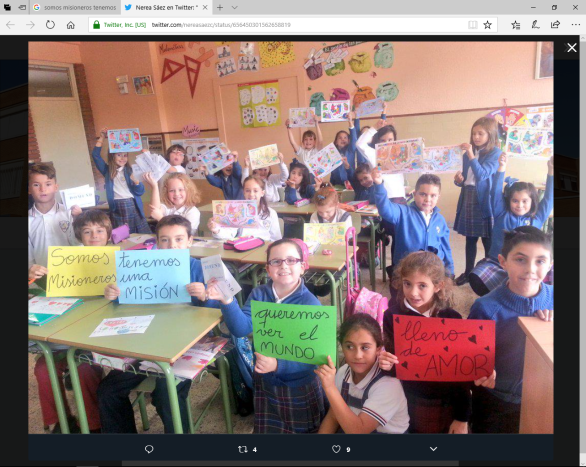 En tu misión confío, porque es tuya. Renueva esta ilusión de darme a todos,Amándote en quien sufre, en mis hermanos.Amén.